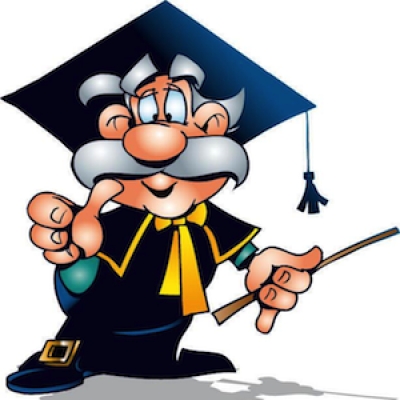 Океан светаСрок обучения -16 ч.Набор ведется постоянноПо окончанию курса выдается сертификат.Курс «Океан света» позволяет увлекательно познакомиться с миром явлений, которые изучает такой важный раздел физики – оптика. Благодаря этому слушатели курсов могут сформировать более полную и целостную картину мира, органично вписав в нее научные знания, связав их со своим ежедневным опытом. Курс предполагает использование различных методов активизации познавательной деятельности: практические работы, конструкторские задачи, изготовление приборов, ремонт оборудования, экскурсии.Для проведения занятий привлекаются высококвалифицированные преподаватели.Благодаря курсу «Океан света» слушатели смогут:Расширить свои знания по физике в области оптикиНаучиться решать задачи по данной темеРасширить свои аналитические способностиПолучить полезные навыки работы со справочной и научно-популярной литературой